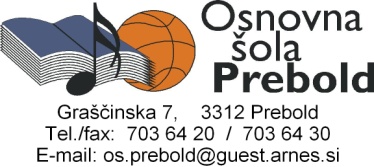 Ime organa : Osnovna šola, enota vrtecPrebold: 31.8.2022LETNO POROČILO O DELOVANJU SKLADA VRTCA PREBOLD (2021/2022)1. Člani upravnega odbora Sklada vrtca Prebold v šolskem letu 2021/2022: Tadeja Otavnik, Mateja Siter, Katarina Daničič (predstavniki vrtca), Nia Jakop, Petra Kobal Vogrinec, Aleksandra Tisom in Maša Strožer (predstavniki staršev).Upravni odbor se je sestal na treh sejah (5.10.2021 – preko Zoom aplikacije, 30.11.2021 – preko Zoom aplikacije in 20.6.2022 – v živo) ter izvedel tri korespondenčne seje ( 21.9.2021, 4.10.2021 ter 8.10.2021).*  Število sej in način izvedbe sta bila prilagojena epidemiološkim razmeram v državi.2. Zadane naloge in dogovori s prve seje v šolskem letu:Izvedba Akcije 1 € za Sklad vrtca v mesecu oktobru.Določitev novega glavnega projekta (2 predloga s strani predstavnikov vrtca, 1 predlog s strani predstavnikov staršev).Določitev novega vzporednega projekta (predlog: Ureditev vrtčevskih ograj s tablami za risanje).Pridobitev ponudbe za nabavo enega kompleta tabel za risanje v obliki rožic.Promocija Akcije 1 € za Sklad vrtca (oktober 2021).Prošnje in zbiranje dobitkov za Škratkov srečelov.Izvedba Škratkovega srečelova v sklopu prireditve Pohod z lučkami 16.12.2021.Prošnje za donacije v zmanjšanem obsegu, predvsem podjetjem, ki so v preteklosti že donirala (mesec november/december).Morebitna oživitev projekta Čutna pot na zelenici pred glavnim vhodom.Dopolnitev spletnih vsebin.Dopolnitev spletne strani s podatki za donacije.Prošnja Občini Prebold za sofinanciranje nadstandardnih dejavnosti.Odprtje bančnega računa zaradi izvedbe Škratkovega srečelova.Planiranje aktivnost glede na epidemiološke razmere v državi (po novem letu eventuelna Pomladna prireditev in Skladkove delavnice).Izvedene aktivnosti: Promocija Akcije 1 € za Sklad vrtca.Izvedba Akcije 1€ za Sklad vrtca v mesecu oktobru.Zbiranje dobitkov za Škratkov srečelov.Izvedba Škratkovega srečelova v obliki stojnic pred glavnim vhodom vrtca v mesecu decembru.Prošnja Občini Prebold za sofinanciranje nadstandarnih dejavnosti (november 2021).Odposlanih 26 prošenj za donacije naslovljenih na s.p. in d.o.o. podjetja (december 2021) Delno izvedene aktivnosti:Dopolnitev spletnih vsebin.Zbiranje predlogov za glavni cilj s strani predstavnikov vrtca in s strani predstavnikov staršev (Glavni cilj še ni bil določen).Poleg nalog, ki smo si jih zadali v začetku šolskega leta, smo izvedli tudi:Izdelava plakatov z namenom obveščanja s strani vrtčevskih otrok in vzgojiteljic.Zahvala vsem donatorjem.Promocija Sklada vrtca Prebold.Vizija Sklada vrtca Prebold. Skrb za arhiv Sklada vrtca (dokumenti hranjeni od začetka šolskega leta 2018/2019).Letno poročilo o delovanju Sklada vrtca Prebold (šolsko leto 2021/2022).Neizvedene aktivnosti:Dopolnitev spletne strani s podatki za donacije.Odprtje bančnega računa.Oživitev Projekta čutna pot na zelenici pri glavnem vhodu.Pomladna prireditev (zaradi epidemioloških razmer)Izvedba Skladkovih delavnic znotraj oddelkov.Prihodki in odhodki:Stanje na dan 31.8.2021 = 2.500,89 €Ureditev hriba s toboganom = 2.108,31 € (odhodek).Stanje na dan 31.12.2021 = 2.027,53 €Stanje na dan 31.8.2022 = 3.935,00 €Prihodki v šolskem letu 2021/2022:1 € za Sklad vrtca = 605 €Škratkov srečelov 2021 = 717,47 € (707,47 € + 10 €)Donacije pravnih oseb = 1750 € Donacije fizičnih oseb = 390 €Zapisano zbrala in povzela predsednica Nia JakopOveriteljici podpisa:Mateja SiterMaša Strožer